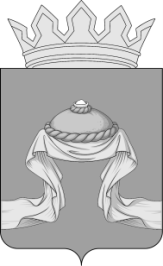  Администрация Назаровского районаКрасноярского краяПОСТАНОВЛЕНИЕ«06» 07 2020                                   г.  Назарово                                        № 211-пО территориальном межведомственном координационном совещательном органе по вопросам охраны труда Назаровского районаВ соответствии со статьями 211, 212 Трудового кодекса Российской Федерации, статьей 7 Закона Красноярского края от 29.06.1999 № 7-419                     «Об охране труда в Красноярском крае», руководствуясь Уставом муниципального образования Назаровский район Красноярского края, ПОСТАНОВЛЯЮ:1. Создать территориальный межведомственный координационный совещательный орган по вопросам охраны труда Назаровского района и утвердить его состав согласно приложению 1.2. Утвердить Положение о территориальном межведомственном координационном совещательном органе по вопросам охраны труда Назаровского района согласно приложению 2.3. Отделу организационной работы и документационного обеспечения администрации Назаровского района (Любавина) разместить постановление на официальном сайте муниципального образования Назаровский район Красноярского края в информационно–телекоммуникационной сети «Интернет».4. Контроль за выполнением постановления возложить на заместителя главы района, руководителя финансового управления  администрации Назаровского района (Мельничук).5. Постановление вступает в силу в день, следующий за днем его официального опубликования в газете «Советское Причулымье».Глава района 			                                                     Г. В. Ампилогова							Приложение 1							к постановлению администрации 							Назаровского района 							от «06» 07 2020 № 211-пСОСТАВтерриториального межведомственного координационного совещательного органа по вопросам охраны труда Назаровского районаПриложение 2к постановлению администрации Назаровского района от «06» 07 2020 № 211-пПОЛОЖЕНИЕо территориальном межведомственном координационном совещательном органе по вопросам охраны труда Назаровского района1. Территориальный межведомственный координационный совещательный орган по вопросам охраны труда (далее – совещательный орган по охране труда) создан в целях реализации основных направлений государственной политики в области охраны труда на предприятиях, в учреждениях и организациях, расположенных на территории Назаровского района.2. В своей деятельности совещательный орган по охране труда руководствуется действующим законодательством Российской Федерации, законодательством Красноярского края, нормативно-правовыми актами администрации Назаровского района, а также настоящим Положением.3. Основными задачами совещательного органа по охране труда являются:- участие в краевых, районных мероприятиях по улучшению условий и охраны труда;- информирование работодателей об изменениях в законодательстве по охране труда;- участие в расследовании несчастных случаев на производстве;- организация обучения руководителей и специалистов предприятий и организаций по вопросам охраны труда.4. Совещательный орган по охране труда при осуществлении своей деятельности имеет право:- заслушивать на заседаниях информацию руководителей предприятий, учреждений и организаций, расположенных на территории Назаровского района, по вопросам состояния охраны труда, производственного травматизма;- запрашивать и получать от работодателей информацию, необходимую для решения возложенных на совещательный орган по охране труда задач.5. В состав совещательного органа по охране труда входят председатель, заместитель председателя, секретарь и члены совещательного органа по охране труда.Председатель совещательного органа по охране труда утверждает планы работы.Секретарь совещательного органа по охране труда обеспечивает подготовку материалов к заседаниям совещательного органа по охране труда, ведет протокол заседания.Члены совещательного органа по охране труда имеют право:- принимать участие в заседаниях;- предлагают вопросы для включения в план работы;- получают информацию, имеющуюся в распоряжении совещательного органа по охране труда;- голосуют при принятии решений. 6. Заседания совещательного органа по охране труда проводятся по мере необходимости, но не реже одного раза в год.7. Решения совещательного органа по охране труда принимаются большинством голосов присутствующих на заседании членов совещательного органа по охране труда и оформляются протоколом, который подписывается председателем совещательного органа по охране труда и секретарем. При равенстве голосов членов совещательного органа по охране труда голос председателя совещательного органа по охране труда является решающим.8. Заседания совещательного органа по охране труда считается правомочным, если на нем присутствует не менее половины состава его членов. 9. Решения совещательного органа по охране труда, принимаемые в пределах его компетенции, носят рекомендательный характер и доводятся до сведения заинтересованных лиц в течение 10 дней со дня проведения заседания.Мельничук Наталья Юрьевна- заместитель главы района, руководитель финансового управления администрации Назаровского района, председатель совещательного органа по охране труда;МордвиноваТатьяна Владимировна- начальник отдела экономического анализа и  прогнозирования администрации Назаровского района, заместитель председателя совещательного органа по охране труда;Зуева Елена Петровна- ведущий специалист отдела экономического анализа и прогнозирования администрации Назаровского района, секретарь совещательного органа по охране труда;Члены совещательного органа по охране труда:Члены совещательного органа по охране труда:БельковаНаталья Александровна- начальник отдела реализации социальных гарантий территориального отделения КГКУ «Управление социальной защиты населения» по г. Назарово и Назаровского района (по согласованию);БоргардтДавыд Готфридович- глава Краснополянского сельсовета (по согласованию);ГанжаЕвгений Михайлович- заведующий отделом охраны труда ЗАО «Назаровское» (по согласованию);Нечаева Галина Александровна- исполняющий обязанности директора МБУ «Районный Молодежный центр «Фристайл»;НедикИгорь Викторович- заместитель главы района по сельскому хозяйству и земельным отношениям; Сухачева Анастасия Владимировна- инспектор по охране руда и технике безопасности АО «Агрохолдинг «СИБИРЯК» (по согласованию);Третьякова Наталья Александровна- председатель Назаровской территориальной (районной) общественной организации Профсоюза работников народного образования и науки Российской Федерации (по согласованию).